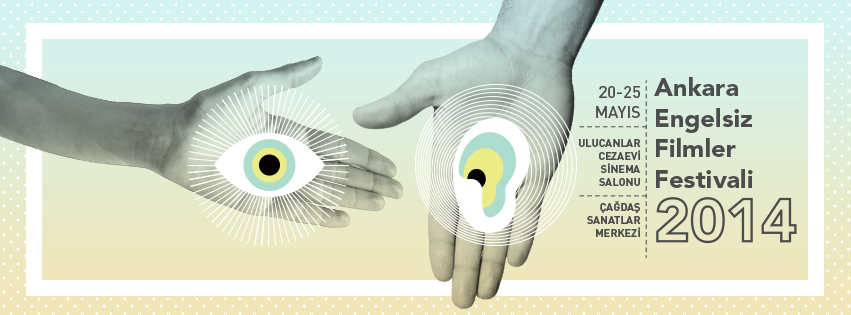 SÖYLEŞİ TAKVİMİ21 MAYIS ÇARŞAMBA 16:30 Hababam SınıfıOyuncu Tuncay Akça katılımıyla / Çağdaş Sanatlar Merkezi 22 MAYIS PERŞEMBE16:30 Eve Dönüş Sarıkamış 1918Oyuncu Şevket Süha Tezel katılımıyla / Çağdaş Sanatlar Merkezi 23 MAYIS CUMA14:15 Camera ObscuraOyuncu Mehmet Hüseyinçelebi katılımıyla / Ulucanlar Cezaevi Sinema Salonu 	16:30 Şarkı Söyleyen KadınlarOyuncu Deniz Hasgüler katılımıyla / Çağdaş Sanatlar Merkezi 				19:00 Eve Dönüş Sarıkamış 1918 Oyuncu Şevket Süha Tezel katılımıyla / Ulucanlar Cezaevi Sinema Salonu 	19:00 Gözümün NûruYönetmen Melik Saraçoğlu katılımıyla / Çağdaş Sanatlar Merkezi 		24 MAYIS CUMARTESİ 19:00 KusursuzlarYönetmen Ramin Matin ve oyuncu İpek Türktan katılımıyla / Ulucanlar Cezaevi Sinema Salonu 												